Викторинапо выставке художников – передвижников специальной(коррекционной) школы VIII вида для 5-9 классов.1. Узнай полотно по описанию: "Это портрет обаятельной, властной и недоступной красавицы сидящей в открытом экипаже. Дама, с несколько надменным прищуром красивых глаз, смотрит на зрителя"."Боярыня Морозова", Суриков В.И."Девушка освещённая солнцем", Серов В.А."Портрет неизвестной", Крамской И.Н.2.Узнай по описанию: "Девушка уставшая от поисков потерявшегося братца в сиротливой позе сидит на большом камне, у мрачного пруда. Тревожные мысли не покидают девушку, даже сама природа грустит вместе с ней."Свидание", Маковский В.Е."Девушка освещённая солнцем", Саров В.А."Алёнушка", Васнецов В.М.3. Кто из перечисленных ниже не относится к художникам-передвижникам°  Брюллов.°  Суриков. °  Шишкин. 4.Музыкальные загадки”Звенят серебряные струны,Как будто струйки водяные,И, на волнах качая шхуны,Резвятся ветры удалые!И ветер, и волну морскуюВсе струны нам изображают,Все Звуки музыки рисуют.Какой же инструмент играет?Зовут его красиво, звонко.Но не Татьяна и не Марфа.А звуки нежны, струны тонки.Наш инструмент зовётся_________Струнный, смычковый,В оркестре не новый.В джазе он частоБывает щипковый.Голосом низкимПриветствует васВажный, солидный.Большой…________________________Кто в оркестре всем поможет?Сложный ритм стучать он может.Ритм любой из разных стран!Кто же это? __________________В симфоническом оркестреЕё голос самый главный,Самый нежный и певучий,Коль смычок проводишь плавноГолос трепетный высокийУзнаём мы без ошибки.Назовите-ка, ребята, инструментВолшебный__________Весёлая птичка в орешнике пела,Лесного ручья где-то струйкой звенела,А может, не птичка, в ветер свистел?Весёлую звонкую песню летаПропела волшебная дудочка…..__________5. В каком жанре работали художники: И.Шишкин, И.Левитан, А.Саврасов?      ° В жанре портрета                                  ° В жанре натюрморта       ° В жанре пейзажа                                    ° В историческом жанре6. Назовите известного русского художника, автора картины «Девочка с персиками» ° А.В.Серов° Б.В.Перов° В.И.Крамской° Г.И.Репин7. Назовите выдающегося художника передвижника, мастера глубоких психологических портретов, автора картин «Проводы покойника», «Охотники на привале», «Тройка».  ° А.И.Шишкин° Б.В.Перов° В.И.Левитан° Г.И.Репин8.Подпишите  автора и название картин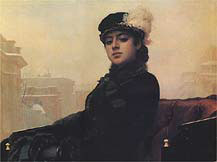 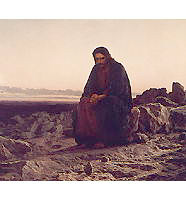 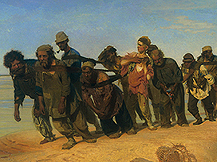 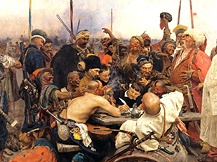 